～希望のわだち～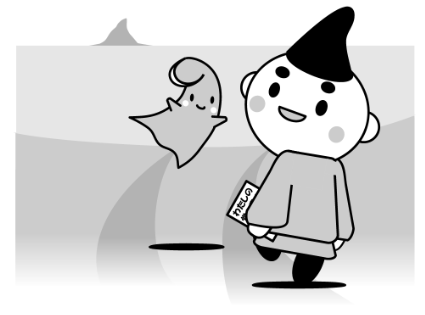 ☆このノートには個人情報が記載されています鍵のかかる場所に保管するなど、取扱いに気をつけましょう更新履歴は裏面に記入目次（別冊）財産のこと　　　①預貯金　　　　　　　　　　　　　…１　　　②貸金庫　　　　　　　　　　　　　…２　　　③保険　　　　　　　　　　　　　　…２　　　④公的年金　　　　　　　　　　　　…３　　　⑤私的年金　　　　　　　　　　　　…３　　　⑥不動産　　　　　　　　　　　　　…４　　　⑦借入金・ローン　　　　　　　　　…５　　　⑧債務保証　　　　　　　　　　　　…５　　　⑨貸付金（貸しているお金）　　　　…６　　　⑩クレジットカード　　　　　　　　…６　　　⑪株式・証券　　　　　　　　　　　…７　　　⑫その他（美術品など）　　　　　　…７財産のこと①預貯金　＊記入例１９ページ②貸金庫　＊記入例１９ページ貸金庫の契約をしている場合は、内容を記入して下さい③保険　＊記入例１９ページ④公的年金　＊記入例２０ページ⑤私的年金（厚生年金基金など）　＊記入例２０ページ⑥不動産　＊記入例２０ページ⑦借入金・ローン　＊記入例２１ページ⑧債務保証（誰かの借金の保証人になっている場合）　＊記入例２１ページ⑨貸付金（貸しているお金）　＊記入例２１ページ⑩クレジットカード　＊記入例２２ページ⑪株式・証券　＊記入例２２ページ⑫その他　＊記入例２２ページ金融機関名支店名口座種別口座番号カード有・無口座名義人（カタカナ）備考金融機関名支店名口座種別口座番号カード有・無口座名義人（カタカナ）備考金融機関名支店名口座種別口座番号カード有・無口座名義人（カタカナ）備考金融機関名支店名口座種別口座番号カード有・無口座名義人（カタカナ）備考金融機関名支店名住所電話備考保険会社名保険会社名保険種類保険種類契約者名被保険者名受取人証券番号内容担当者名連絡先【支店名など】連絡先【支店名など】連絡先【支店名など】連絡先【支店名など】備考保険会社名保険会社名保険種類保険種類契約者名被保険者名受取人証券番号内容担当者名連絡先【支店名など】連絡先【支店名など】連絡先【支店名など】連絡先【支店名など】備考保険会社名保険会社名保険種類保険種類契約者名被保険者名受取人証券番号内容担当者名連絡先【支店名など】連絡先【支店名など】連絡先【支店名など】連絡先【支店名など】備考基礎年金番号基礎年金番号基礎年金番号加入したことのある年金種類加入したことのある年金種類国民年金・厚生年金・共済年金・その他（　　　　　　）国民年金・厚生年金・共済年金・その他（　　　　　　）国民年金・厚生年金・共済年金・その他（　　　　　　）備考年金の加入履歴年金の加入履歴年金の加入履歴年金の加入履歴年金の加入履歴加入期間加入期間勤務先の名称勤務先の名称年金の種類名　称連絡先備　考種類□土地　　□建物　　□マンション・アパート　　□田畑□その他（　　　　　　　　　　　　　　　）□土地　　□建物　　□マンション・アパート　　□田畑□その他（　　　　　　　　　　　　　　　）□土地　　□建物　　□マンション・アパート　　□田畑□その他（　　　　　　　　　　　　　　　）□土地　　□建物　　□マンション・アパート　　□田畑□その他（　　　　　　　　　　　　　　　）用途□自宅　　□別荘　　□貸家　　□その他（　　　　　　　　　　　　　）□自宅　　□別荘　　□貸家　　□その他（　　　　　　　　　　　　　）□自宅　　□別荘　　□貸家　　□その他（　　　　　　　　　　　　　）□自宅　　□別荘　　□貸家　　□その他（　　　　　　　　　　　　　）名義□自分のみ（１００％）　　□共有（自分の持ち分　　　　　％）□自分のみ（１００％）　　□共有（自分の持ち分　　　　　％）□自分のみ（１００％）　　□共有（自分の持ち分　　　　　％）□自分のみ（１００％）　　□共有（自分の持ち分　　　　　％）共有者（いる場合）共有者（いる場合）現住所現住所登記簿上の所在地登記簿上の所在地抵当権□設定なし　　□設定あり（　　　　　　　　　　　　　　　　　　　　）□設定なし　　□設定あり（　　　　　　　　　　　　　　　　　　　　）□設定なし　　□設定あり（　　　　　　　　　　　　　　　　　　　　）□設定なし　　□設定あり（　　　　　　　　　　　　　　　　　　　　）備考種類□土地　　□建物　　□マンション・アパート　　□田畑□その他（　　　　　　　　　　　　　　　）□土地　　□建物　　□マンション・アパート　　□田畑□その他（　　　　　　　　　　　　　　　）□土地　　□建物　　□マンション・アパート　　□田畑□その他（　　　　　　　　　　　　　　　）□土地　　□建物　　□マンション・アパート　　□田畑□その他（　　　　　　　　　　　　　　　）用途□自宅　　□別荘　　□貸家　　□その他（　　　　　　　　　　　　　）□自宅　　□別荘　　□貸家　　□その他（　　　　　　　　　　　　　）□自宅　　□別荘　　□貸家　　□その他（　　　　　　　　　　　　　）□自宅　　□別荘　　□貸家　　□その他（　　　　　　　　　　　　　）名義□自分のみ（１００％）　　□共有（自分の持ち分　　　　　％）□自分のみ（１００％）　　□共有（自分の持ち分　　　　　％）□自分のみ（１００％）　　□共有（自分の持ち分　　　　　％）□自分のみ（１００％）　　□共有（自分の持ち分　　　　　％）共有者（いる場合）共有者（いる場合）現住所現住所登記簿上の所在地登記簿上の所在地抵当権□設定なし　　□設定あり（　　　　　　　　　　　　　　　　　　　　）□設定なし　　□設定あり（　　　　　　　　　　　　　　　　　　　　）□設定なし　　□設定あり（　　　　　　　　　　　　　　　　　　　　）□設定なし　　□設定あり（　　　　　　　　　　　　　　　　　　　　）備考種類□住宅ローン　　　　□自動車ローン　　　　□教育ローン□カードローン　　　□知人等からの借金　　□その他（　　　　　　　　）□住宅ローン　　　　□自動車ローン　　　　□教育ローン□カードローン　　　□知人等からの借金　　□その他（　　　　　　　　）□住宅ローン　　　　□自動車ローン　　　　□教育ローン□カードローン　　　□知人等からの借金　　□その他（　　　　　　　　）□住宅ローン　　　　□自動車ローン　　　　□教育ローン□カードローン　　　□知人等からの借金　　□その他（　　　　　　　　）□住宅ローン　　　　□自動車ローン　　　　□教育ローン□カードローン　　　□知人等からの借金　　□その他（　　　　　　　　）借入先借入日連絡先借入額借入残高（　　　年　　　月　　日現在）（　　　年　　　月　　日現在）借入名義返済方法担保の有無担保の有無無　・　有（　　　　　　　　　　　　　　　）無　・　有（　　　　　　　　　　　　　　　）無　・　有（　　　　　　　　　　　　　　　）無　・　有（　　　　　　　　　　　　　　　）備考種類□住宅ローン　　　　□自動車ローン　　　　□教育ローン□カードローン　　　□知人等からの借金　　□その他（　　　　　　　　）□住宅ローン　　　　□自動車ローン　　　　□教育ローン□カードローン　　　□知人等からの借金　　□その他（　　　　　　　　）□住宅ローン　　　　□自動車ローン　　　　□教育ローン□カードローン　　　□知人等からの借金　　□その他（　　　　　　　　）□住宅ローン　　　　□自動車ローン　　　　□教育ローン□カードローン　　　□知人等からの借金　　□その他（　　　　　　　　）□住宅ローン　　　　□自動車ローン　　　　□教育ローン□カードローン　　　□知人等からの借金　　□その他（　　　　　　　　）借入先借入日連絡先借入額借入残高（　　　年　　　月　　日現在）（　　　年　　　月　　日現在）返済方法担保の有無担保の有無無　・　有（　　　　　　　　　　　　　　　）無　・　有（　　　　　　　　　　　　　　　）無　・　有（　　　　　　　　　　　　　　　）無　・　有（　　　　　　　　　　　　　　　）備考保証した相手保証した相手連絡先債権者債権者連絡先保証した日保証した日保証した金額備考相手の名前相手の名前貸した日貸した日貸付金額残債金額（　　　年　　月　　日現在）（　　　年　　月　　日現在）（　　　年　　月　　日現在）返済期限返済方法証書の有無証書の有無証書の有無無　・　有（　　　　　　　　　　　　　　　　　）無　・　有（　　　　　　　　　　　　　　　　　）無　・　有（　　　　　　　　　　　　　　　　　）無　・　有（　　　　　　　　　　　　　　　　　）無　・　有（　　　　　　　　　　　　　　　　　）備考相手の名前相手の名前貸した日貸した日貸付金額残債金額（　　　年　　月　　日現在）（　　　年　　月　　日現在）（　　　年　　月　　日現在）返済期限返済方法証書の有無証書の有無証書の有無無　・　有（　　　　　　　　　　　　　　　　　）無　・　有（　　　　　　　　　　　　　　　　　）無　・　有（　　　　　　　　　　　　　　　　　）無　・　有（　　　　　　　　　　　　　　　　　）無　・　有（　　　　　　　　　　　　　　　　　）備考カード名クレジット会社クレジット会社クレジット会社クレジット会社クレジット会社連絡先カード番号―――備考カード名クレジット会社クレジット会社クレジット会社クレジット会社クレジット会社連絡先カード番号―――備考金融機関名取引店名口座番号名義人連絡先銘柄備考銘柄備考金融機関名取引店名口座番号名義人連絡先銘柄備考銘柄備考